KUTSU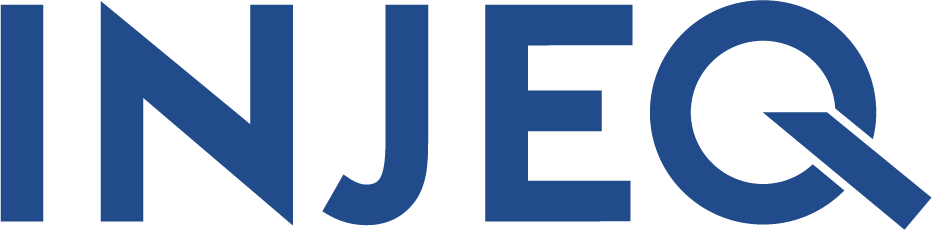 1st Injeq IQ-Needle SymposiumAika: Maanantai 28.5.2018 kello 16:30 – 17:40   Paikka: Tampereen ammattikorkeakoulu (TAMK), Y-kampus stage (C-talo, 1. kerros),Kuntokatu 3, 33520 Tampere.OHJELMA:       16 30	Tilaisuuden avaus, Toimitusjohtaja TkT Rami Lehtinen     16.35	Injeqin älyneulan synty, Hall. Varapj. Prof. Riitta Seppänen-Kaijansinkko       16.50	Sokeat pistot lääketieteessä, Prof. Emeritus Leena Lindgren       17.15	Älyneula vauvojen ja lasten lannepistoissa, LkT Vesa Eskola17.40	Ohjelma päättyy. Vapaata keskustelua ja kahvitarjoilu. Tapahtuman kieli on suomi. Avoimesti jaettavia paikkoja riittää 30 ensimmäiselle.Ilmoittautuminen  https://goo.gl/forms/ui6OqKVsV902ugAi1Tervetuloa!     Injeq OyLisätietoja: Tj Rami Lehtinen 050 528 7012